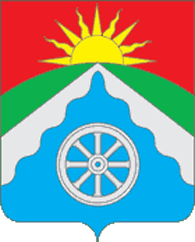 РОССИЙСКАЯ ФЕДЕРАЦИЯОРЛОВСКАЯ ОБЛАСТЬ АДМИНИСТРАЦИЯ ВЕРХОВСКОГО РАЙОНАПОСТАНОВЛЕНИЕ20 мая 2019 г.                                                      № 255-а                 п. ВерховьеОб утверждении реестра размещения контейнерных площадок для временного хранения твердых коммунальных отходов на территории сельских поселений Верховского района Орловской областиВ целях обеспечения охраны окружающей среды и здоровья человека на территории сельских поселений, в соответствии с Федеральным законом от 06.10.2003 № 131-ФЗ «Об общих принципах организации местного самоуправления в Российской Федерации», в соответствии с СНиП 2.07.01.-89* «Градостроительство. Планировка и застройка городских и сельских поселений», Санитарными правилами и нормами СанПиН 42-128-4690-88 «Санитарные правила содержания территорий населенных мест», Уставом Верховского района Орловской области, п о с т а н о в л я ю:1. Утвердить реестр размещения контейнерных площадок для временного хранения твердых коммунальных отходов на территории сельских поселений Верховского района Орловской области согласно приложению.        2. Обнародовать и разместить настоящее постановление на официальном Интернет-сайте Верховского района (adminverhov.ru).       3.  Постановление вступает в силу со дня его обнародования.       4. Контроль за исполнением настоящего постановления оставляю за собой.И.о. главы администрации                                С.Н. ДаниловПодготовил:Отдел по экономике, предпринимательству, торговле и ЖКХ администрацииВерховского района            Завизировали:__________________ С.Н. Данилов _______________ 2019 г. __________________ И.В. Дидур ________________ 2019 г.__________________ С.В. Козлов ________________ 2019 г.Рассылка:Отдел по экономике, предпринимательству, торговле и ЖКХ администрации Верховского района (Козлову С.В.);Управление организационно-правовой, кадровой работы, делопроизводства и архива администрации Верховского района (Ягупова Л.В.);Одел архитектуры и градостроительства администрации Верховского района (Дьяконов В.С.); Главам поселений.Козлов Сергей Васильевич(848676) 2-34-60Приложениек постановлению администрацииВерховского районаот  20 мая 2019 г. № 255-аРеестр размещения контейнерных площадок для временного хранения твердых коммунальных отходов на территории сельских поселений Верховского района Орловской областиНаименование муниципального образованияДанные о нахождении мест (площадок) накопления ТКОДанные о технических характеристиках мест (площадок) накопления ТКОДанные о технических характеристиках мест (площадок) накопления ТКОДанные о технических характеристиках мест (площадок) накопления ТКОДанные о собственниках мест (площадок) накопления ТКОДанные об источниках образования ТКОНаименование муниципального образованияДанные о нахождении мест (площадок) накопления ТКОКоличество контейнеров (ед.)Объем контейнеров (м3)Сведения о покрытии и огражденииДанные о собственниках мест (площадок) накопления ТКОДанные об источниках образования ТКОРусско-Бродское сельское поселение Верховского района Орловской областис. Русский Брод, ул. Кооперативная, д. 310,75грунт/без огражденияАдминистрация Верховского района, ОГРН 1025701056347; адрес: пгт.Верховье, ул.7Ноября, д.6с. Русский Брод, ул. Кооперативная,д. 2,3,4,5,5а,6,7,8,9,10, 11,13Русско-Бродское сельское поселение Верховского района Орловской областис. Русский Брод, ул. Кооперативная, д. 1710,75грунт/без огражденияАдминистрация Верховского района, ОГРН 1025701056347; адрес: пгт.Верховье, ул.7Ноября, д.6с. Русский Брод, ул. Кооперативная,д. 15,17,19,21,23,25,27,29,31,33Русско-Бродское сельское поселение Верховского района Орловской областис. Русский Брод, ул. Кооперативная, д. 4110,75грунт/без огражденияАдминистрация Верховского района, ОГРН 1025701056347; адрес: пгт.Верховье, ул.7Ноября, д.6с. Русский Брод, ул. Кооперативная,д. 37,39,41,45,47,51Русско-Бродское сельское поселение Верховского района Орловской областис. Русский Брод, ул. Кооперативная, д. 6010,75грунт/без огражденияАдминистрация Верховского района, ОГРН 1025701056347; адрес: пгт.Верховье, ул.7Ноября, д.6с. Русский Брод, ул. Кооперативная, д. 60123,125,127,129,131,135,133,Русско-Бродское сельское поселение Верховского района Орловской областис. Русский Брод, ул. Кооперативная, д. 3410,75грунт/без огражденияАдминистрация Верховского района, ОГРН 1025701056347; адрес: пгт.Верховье, ул.7Ноября, д.6с. Русский Брод, ул. Кооперативная, д. 34,37,38,39,42а,42б,44а,44бРусско-Бродское сельское поселение Верховского района Орловской областис. Русский Брод, ул. Кооперативная, д. 7510,75грунт/без огражденияАдминистрация Верховского района, ОГРН 1025701056347; адрес: пгт.Верховье, ул.7Ноября, д.6с. Русский Брод, ул. Кооперативная, д. 46,46а,48,52,54, 56,58,Русско-Бродское сельское поселение Верховского района Орловской областис. Русский Брод, ул. Кооперативная, д. 14110,75грунт/без огражденияАдминистрация Верховского района, ОГРН 1025701056347; адрес: пгт.Верховье, ул.7Ноября, д.6с. Русский Брод, ул. Кооперативная д.121,141,143,145,147,149Русско-Бродское сельское поселение Верховского района Орловской областис. Русский Брод, ул. Кооперативная, д. 9210,75грунт/без огражденияАдминистрация Верховского района, ОГРН 1025701056347; адрес: пгт.Верховье, ул.7Ноября, д.6с. Русский Брод, ул. Кооперативная, д. 86,88, 92, 90,94Русско-Бродское сельское поселение Верховского района Орловской областис. Русский Брод, ул. Кооперативная, д. 100 10,75грунт/без огражденияАдминистрация Верховского района, ОГРН 1025701056347; адрес: пгт.Верховье, ул.7Ноября, д.6с. Русский Брод, ул. Кооперативная, д. 98,100, 102Русско-Бродское сельское поселение Верховского района Орловской областис. Русский Брод, ул. Кооперативная, д. 155 10,75грунт/без огражденияАдминистрация Верховского района, ОГРН 1025701056347; адрес: пгт.Верховье, ул.7Ноября, д.6с. Русский Брод, ул. Кооперативная, д. 155Русско-Бродское сельское поселение Верховского района Орловской областис. Русский Брод, ул. Ливенская, д.16а 40,75грунт/без огражденияАдминистрация Верховского района, ОГРН 1025701056347; адрес: пгт.Верховье, ул.7Ноября, д.6с. Русский Брод,ул. Ливенская,д. 16а, 20,22,24,26Русско-Бродское сельское поселение Верховского района Орловской областис. Русский Брод, ул. Ливенская, д. 3310,75грунт/без огражденияАдминистрация Верховского района, ОГРН 1025701056347; адрес: пгт.Верховье, ул.7Ноября, д.6с. Русский Брод, ул. Ливенская, д. 29,33, 31,33,35,37,39,41Русско-Бродское сельское поселение Верховского района Орловской областис. Русский Брод, ул. Ливенская, д. 44 10,75грунт/без огражденияАдминистрация Верховского района, ОГРН 1025701056347; адрес: пгт.Верховье, ул.7Ноября, д.6с. Русский Брод, ул. Ливенская, д. 44а,44б,44в,44гРусско-Бродское сельское поселение Верховского района Орловской областис. Русский Брод, ул. Ливенская, (кладбище)10,75грунт/без огражденияАдминистрация Верховского района, ОГРН 1025701056347; адрес: пгт.Верховье, ул.7Ноября, д.6с. Русский Брод, ул. Ливенская, (кладбище)Русско-Бродское сельское поселение Верховского района Орловской областис. Русский Брод, ул. Ливенская, д 9а 70,75грунт/без огражденияАдминистрация Верховского района, ОГРН 1025701056347; адрес: пгт.Верховье, ул.7Ноября, д.6с. Русский Брод, ул. Ливенская, д. 8а,9а,10а,11аРусско-Бродское сельское поселение Верховского района Орловской областис. Русский Брод, ул. Ливенская, д. 5410,75грунт/без огражденияАдминистрация Верховского района, ОГРН 1025701056347; адрес: пгт.Верховье, ул.7Ноября, д.6с. Русский Брод, ул. Ливенская, д. 54,53,49,47,45,43,56,58,60Русско-Бродское сельское поселение Верховского района Орловской областис. Русский Брод, ул. Ливенская, д. 68 10,75грунт/без огражденияАдминистрация Верховского района, ОГРН 1025701056347; адрес: пгт.Верховье, ул.7Ноября, д.6с. Русский Брод, ул. Ливенская, д. 68,70,72,Русско-Бродское сельское поселение Верховского района Орловской областис. Русский Брод, ул. А. Гайтеровой, д. 3410,75грунт/без огражденияАдминистрация Верховского района, ОГРН 1025701056347; адрес: пгт.Верховье, ул.7Ноября, д.6с. Русский Брод, ул. А. Гайтеровой, д. 34, 35, 36,Русско-Бродское сельское поселение Верховского района Орловской областис. Русский Брод, ул. А. Гайтеровой, д. 1410,75грунт/без огражденияАдминистрация Верховского района, ОГРН 1025701056347; адрес: пгт.Верховье, ул.7Ноября, д.6с. Русский Брод, ул. А. Гайтеровой, д. 14, 13, 16,17Русско-Бродское сельское поселение Верховского района Орловской областис. Русский Брод, ул. А. Гайтеровой, д. 3220,75грунт/без огражденияАдминистрация Верховского района, ОГРН 1025701056347; адрес: пгт.Верховье, ул.7Ноября, д.6с. Русский Брод, ул. А. Гайтеровой, д. 32Русско-Бродское сельское поселение Верховского района Орловской областис. Русский Брод, ул. А. Гайтеровой, д. 3310,75грунт/без огражденияАдминистрация Верховского района, ОГРН 1025701056347; адрес: пгт.Верховье, ул.7Ноября, д.6с. Русский Брод, ул. А. Гайтеровой, д. 33Русско-Бродское сельское поселение Верховского района Орловской областис. Русский Брод, ул. А. Гайтеровой, д. 4010,75грунт/без огражденияАдминистрация Верховского района, ОГРН 1025701056347; адрес: пгт.Верховье, ул.7Ноября, д.6с. Русский Брод, ул. А. Гайтеровой, д. 40Русско-Бродское сельское поселение Верховского района Орловской областис. Русский Брод, ул. В. Быкова, д. 7 10,75грунт/без огражденияАдминистрация Верховского района, ОГРН 1025701056347; адрес: пгт.Верховье, ул.7Ноября, д.6с. Русский Брод, ул. В. Быкова, д. 1, 5,7,9,2,4,6,8Русско-Бродское сельское поселение Верховского района Орловской областис. Русский Брод, ул. В. Быкова, д. 7а,8а20,75грунт/без огражденияАдминистрация Верховского района, ОГРН 1025701056347; адрес: пгт.Верховье, ул.7Ноября, д.6с. Русский Брод, ул. В. Быкова, д. 7а,8аРусско-Бродское сельское поселение Верховского района Орловской областис. Русский Брод, ул. В. Быкова, д. 10,75грунт/без огражденияАдминистрация Верховского района, ОГРН 1025701056347; адрес: пгт.Верховье, ул.7Ноября, д.6с. Русский Брод, ул. В. Быкова, д. 30,32,34,23,25,27,29,31Русско-Бродское сельское поселение Верховского района Орловской областис. Русский Брод, ул. В. Быкова, д. 4510,75грунт/без огражденияАдминистрация Верховского района, ОГРН 1025701056347; адрес: пгт.Верховье,ул. 7 Ноября, д.6с. Русский Брод, ул. В. Быкова, д. 45,47, 49,51, 52,54,56Русско-Бродское сельское поселение Верховского района Орловской областис. Русский Брод, ул. Завокзальная, д. 1610,75грунт/без огражденияАдминистрация Верховского района, ОГРН 1025701056347; адрес: пгт.Верховье,ул.7 Ноября, д.6с. Русский Брод, ул. Завокзальная, д. 16,14,18,12Русско-Бродское сельское поселение Верховского района Орловской областис. Русский Брод, ул. Завокзальная, д. 22 10,75грунт/без огражденияАдминистрация Верховского района, ОГРН 1025701056347; адрес: пгт.Верховье,ул.7 Ноября, д.6с. Русский Брод, ул. Завокзальная, д. 22,20,18Русско-Бродское сельское поселение Верховского района Орловской областис. Русский Брод, ул. Завокзальная, д 6 10,75грунт/без огражденияАдминистрация Верховского района, ОГРН 1025701056347; адрес: пгт.Верховье,ул.7 Ноября, д.6с. Русский Брод, ул. Завокзальная, д. 1,6,7Русско-Бродское сельское поселение Верховского района Орловской областис. Русский Брод, ул. Завокзальная, д. 210,75грунт/без огражденияАдминистрация Верховского района, ОГРН 1025701056347; адрес: пгт.Верховье,ул.7 Ноября, д.6с. Русский Брод, ул. Завокзальная, д. 2,3,4Русско-Бродское сельское поселение Верховского района Орловской областис. Русский Брод, ул. Завокзальная, д. 1110,75грунт/без огражденияАдминистрация Верховского района, ОГРН 1025701056347; адрес: пгт.Верховье,ул.7 Ноября, д.6с. Русский Брод, ул. Завокзальная, д. 11,13,9,55Русско-Бродское сельское поселение Верховского района Орловской областис. Русский Брод, ул. Заречная, д. 1310,75грунт/без огражденияАдминистрация Верховского района, ОГРН 1025701056347; адрес: пгт.Верховье, ул.7Ноября, д.6с. Русский Брод, ул. Заречная, д. 13,5,11,7Русско-Бродское сельское поселение Верховского района Орловской областис. Русский Брод, ул. Заречная, д. 19 10,75грунт/без огражденияАдминистрация Верховского района, ОГРН 1025701056347; адрес: пгт.Верховье, ул.7Ноября, д.6с. Русский Брод, ул. Заречная, д. 19Русско-Бродское сельское поселение Верховского района Орловской областис. Русский Брод, ул. Заречная, д. 2110,75грунт/без огражденияАдминистрация Верховского района, ОГРН 1025701056347; адрес: пгт.Верховье, ул.7Ноября, д.6с. Русский Брод, ул. Заречная, д. 21 многоквартирныйРусско-Бродское сельское поселение Верховского района Орловской областис. Русский Брод, ул. Новая, д. 2210,75грунт/без огражденияАдминистрация Верховского района, ОГРН 1025701056347; адрес: пгт.Верховье, ул.7Ноября, д.6с. Русский Брод, ул. Новая, д. 22Русско-Бродское сельское поселение Верховского района Орловской областис. Русский Брод, ул. Новая, д. 1а20,75грунт/без огражденияАдминистрация Верховского района, ОГРН 1025701056347; адрес: пгт.Верховье, ул.7Ноября, д.6с. Русский Брод, ул. Новая, д. 1,2,3,4,5Русско-Бродское сельское поселение Верховского района Орловской областис. Русский Брод, ул. Привокзальная д.1910,75грунт/без огражденияАдминистрация Верховского района, ОГРН 1025701056347; адрес: пгт.Верховье, ул.7Ноября, д.6с. Русский Брод, ул. Привокзальная, д. 19,20,22,26Русско-Бродское сельское поселение Верховского района Орловской областис. Русский Брод, ул. Сельхозтехника, д. 910,75грунт/без огражденияАдминистрация Верховского района, ОГРН 1025701056347; адрес: пгт.Верховье, ул.7Ноября, д.6с. Русский Брод, ул. Сельхозтехника, д. 9Русско-Бродское сельское поселение Верховского района Орловской областис. Русский Брод, ул. Сельхозтехника, д. 1310,75грунт/без огражденияАдминистрация Верховского района, ОГРН 1025701056347; адрес: пгт.Верховье, ул.7Ноября, д.6с. Русский Брод, ул. Сельхозтехника, д. 13Русско-Бродское сельское поселение Верховского района Орловской областис. Русский Брод, ул. Сельхозтехника, д. 8 10,75грунт/без огражденияАдминистрация Верховского района, ОГРН 1025701056347; адрес: пгт.Верховье, ул.7Ноября, д.6с. Русский Брод, ул. Сельхозтехника, д. 8Русско-Бродское сельское поселение Верховского района Орловской областис. Русский Брод, ул. Сельхозтехника, д. 14 10,75грунт/без огражденияАдминистрация Верховского района, ОГРН 1025701056347; адрес: пгт.Верховье, ул.7Ноября, д.6с. Русский Брод, ул. Сельхозтехника, д. 14Русско-Бродское сельское поселение Верховского района Орловской областис. Русский Брод, ул. Советская, д. 4 10,75грунт/без огражденияАдминистрация Верховского района, ОГРН 1025701056347; адрес: пгт.Верховье, ул.7Ноября, д.6с. Русский Брод, ул. Советская, д. 1,2,3,5Русско-Бродское сельское поселение Верховского района Орловской областис. Русский Брод, ул. Советская, д. 24 10,75грунт/без огражденияАдминистрация Верховского района, ОГРН 1025701056347; адрес: пгт.Верховье, ул.7Ноября, д.6с. Русский Брод, ул. Советская, д.16,18,20,22,23,25,27Русско-Бродское сельское поселение Верховского района Орловской областис. Русский Брод, ул. Советская, д. 4410,75грунт/без огражденияАдминистрация Верховского района, ОГРН 1025701056347; адрес: пгт.Верховье, ул.7Ноября, д.6с. Русский Брод, ул. Советская, д. 29,31,32,34,36,38,40,42,44)Русско-Бродское сельское поселение Верховского района Орловской областис. Русский Брод, ул. Л. Толстого, д. 1410,75грунт/без огражденияАдминистрация Верховского района, ОГРН 1025701056347; адрес: пгт.Верховье, ул.7Ноября, д.6с. Русский Брод, ул. Л. Толстого д.2,4,6,8,10,12,14,16,11,13,15,17, 19,21Русско-Бродское сельское поселение Верховского района Орловской областис. Русский Брод, ул. Л. Толстого, д. 48 10,75грунт/без огражденияАдминистрация Верховского района, ОГРН 1025701056347; адрес: пгт.Верховье, ул.7 Ноября, д.6с. Русский Брод, ул. Л. Толстого, д. 48,46,44,42,40,38,36,34,32,28,26,24,25,27Русско-Бродское сельское поселение Верховского района Орловской областис. Русский Брод, ул. Гагарина, д. 57 10,75грунт/без огражденияАдминистрация Верховского района, ОГРН 1025701056347; адрес: пгт.Верховье, ул.7Ноября, д.6с. Русский Брод, ул. Гагарина, д.58,60,57,44,46,48Русско-Бродское сельское поселение Верховского района Орловской областис. Русский Брод, ул. Гагарина, д. 22 10,75грунт/без огражденияАдминистрация Верховского района, ОГРН 1025701056347; адрес: пгт.Верховье, ул.7Ноября, д.6с. Русский Брод, ул. Гагарина, д.22,24,26,28,30,Русско-Бродское сельское поселение Верховского района Орловской областис. Русский Брод, ул. Гагарина, д. 2 10,75грунт/без огражденияАдминистрация Верховского района, ОГРН 1025701056347; адрес: пгт.Верховье, ул.7Ноября, д.6с. Русский Брод, ул. Гагарина, д.1, 2, 3,4Русско-Бродское сельское поселение Верховского района Орловской областис. Русский Брод, ул. Гагарина, д. 20 10,75грунт/без огражденияАдминистрация Верховского района, ОГРН 1025701056347; адрес: пгт.Верховье, ул.7Ноября, д.6с. Русский Брод, ул. Гагарина, д. 20, 21,23,25Русско-Бродское сельское поселение Верховского района Орловской областис. Русский Брод, пер. Речной 10 20,75грунт/без огражденияАдминистрация Верховского района, ОГРН 1025701056347; адрес: пгт.Верховье, ул.7Ноября, д.6с. Русский Брод пер. Речной 9,10,6,8,25,27,29,31Русско-Бродское сельское поселение Верховского района Орловской областис. Русский Брод, пер. Речной 1810,75грунт/без огражденияАдминистрация Верховского района, ОГРН 1025701056347; адрес: пгт.Верховье, ул.7Ноября, д.6с. Русский Брод, пер. Речной 18,20,22,24Русско-Бродское сельское поселение Верховского района Орловской областис. Русский Брод, пер. Речной1610,75грунт/без огражденияАдминистрация Верховского района, ОГРН 1025701056347; адрес: пгт.Верховье, ул.7Ноября, д.6с. Русский Брод, ул. Гагарина, д. 16, 21,23,25Галичинскоесельское поселение Верховского района Орловской областидеревня Долгое, ул. Славянская, д. 240,75бетон/без огражденияАдминистрация Верховского района, ОГРН 1025701056347; адрес: пгт.Верховье, ул.7Ноября, д.6деревня Долгое, ул. Славянская, д. 2,4, ул. Веселая, д.1,2,3,4,5,6,7,8,9,11,13,15, ул. Цветочная, д.1,2,3,4,5,6,7,8,9,10,11,12Галичинскоесельское поселение Верховского района Орловской областидеревня Долгое, ул. Славянская, д. 1260,75бетон/без огражденияАдминистрация Верховского района, ОГРН 1025701056347; адрес: пгт.Верховье, ул.7Ноября, д.6деревня Долгое, ул. Славянская, д. 10,12,16,18, ул. Центральная , д.1,2,3,4Галичинскоесельское поселение Верховского района Орловской областидеревня Карповка,  ул. 7 Ноября, д. 210,75бетон/без огражденияАдминистрация Верховского района, ОГРН 1025701056347; адрес: пгт.Верховье, ул.7Ноября, д.6деревня Карповка,  ул. 7 Ноября, д. 2